проект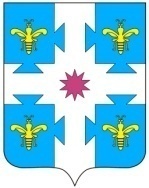 О выявлении правообладателя ранееучтенного объекта недвижимости      В соответствии со статьей 69.1 Федерального закона от 13.07.2015. №218-ФЗ «О государственной регистрации недвижимости», администрация Козловского муниципального округа Чувашской Республики  п о с т а н о в л я е т:            1. В отношении здания с кадастровым номером: 21:12:090402:533,  расположенного по адресу: Чувашская Республика, Козловский район, д.Картлуево, ул. Центральная, д.72 площадью 9,2 кв.м. в качестве его правообладателей, владеющим данным объектом недвижимости на праве собственности, выявлены:Королев Юрий Вячеславович  15.10.1961 года рождения, место рождения:  гор.Орск Оренбургская обл., паспорт гражданина Российской Федерации серия 00 00 номер 000000 выдан Управлением внутренних дел города Петрозаводска 00.00.0000, СНИЛС 000-000-000 00; Данилова Вера Вячеславовна 10.06.1964 года рождения, место рождения: дер.Картлуево Козловского района Чувашской Республики, паспорт гражданина Российской Федерации серия 00 00 номер 000000, выдан Отделом УФМС России по Чувашской Республике в Ленинском районе города Чебоксары 00.00.0000, СНИЛС 000-000-000 00.      2. Право общей долевой собственности Королева Юрия Вячеславовича на здание, указанное в пункте 1 настоящего постановления, подтверждается Свидетельством о праве на наследство по завещанию от 23.07.2019, выданное  нотариусом Козловского нотариального округа Чувашской Республики     Васильевой А.Ю., зарегистрированное в реестре за № 21/50-н/21-2019-2-196. Право общей долевой собственности Даниловой Веры Вячеславовны на здание, указанное в пункте 1 настоящего постановления, подтверждается Свидетельством о праве на наследство по завещанию от 05.08.2023, выданное нотариусом нотариального округа: Козловский Чувашской Республики Михайловой Е.А., зарегистрированное в реестре за №21/56-н/21-2023-3-175.3. Главному специалисту-эксперту сектора земельных и имущественных отношений администрации Козловского муниципального округа Чувашской Республики Рылеевой Н.Х. направить в орган регистрации прав заявление о внесении в Единый государственный реестр недвижимости сведений о выявлении правообладателя ранее учтенного объекта недвижимости в течение 5 рабочих дней со дня принятия настоящего постановления.4. Настоящее постановление вступает в силу со дня его подписания.5.Контроль за исполнением настоящего постановления возложить на заведующего сектором земельных и имущественных отношений администрации Козловского муниципального округа Чувашской Республики Колпакову В.Н.ГлаваКозловского муниципального округа Чувашской Республики                                                                                А.Н. ЛюдковЧĂваш РеспубликиКуславкка МУНИЦИПАЛЛА ОКРУГĔНАдминистрацийĔЙЫШĂНУЧувашская республикаАДМИНИСТРАЦИЯКозловского муниципального округаПОСТАНОВЛЕНИЕ___.____.2024_____ №___.___.2024  № ____Куславкка хулиг. Козловка